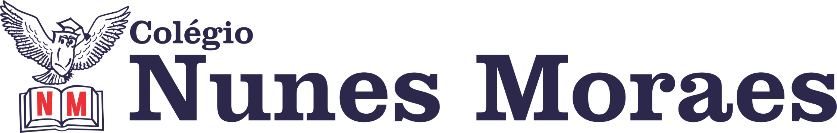 ►1ª AULA: 13h -13:55’    - REDAÇÃO  –  PROFESSOR FLADIMIR CASTRO   AULA 8 - TIPOS DE INTRODUÇÃO Passo 1 – Acessar a aula via link do SAS.Passo 2 – Acompanhar a aula e as análises das introduções.Tarefa  de casa: fazer uma introdução para casa uma das  propostas apresentadas nas páginas 43 e 44. Utilize estratégias de introdução diferentes. ►2ª AULA: 13:55’-14:50’ – MATEMÁTICA 1 – BETOWER MORAISfrente 1 – aula 7: Função Afim*Definição e Gráfico – (parte 2)Passo 1 – Ao iniciar sua aula dirija-se à sala do meet acessando o link que será enviado no início da aula.[Passo 2 – Essa aula será reservada para resolução das atividades essenciais e as questões dúvidas das atividades propostas e de aprofundamento.*Para os alunos sem acesso ao meet, irei enviar fotos das resoluções das questões.►3ª AULA: 14:50’-15:45’ – LITERATURA   -  PROFESSORA ALINE LANDIMAULA 7 - PROSA ROMÂNTICA - ROMANCE URBANO E ROMANCE GÓTICO Passo 1 – Acesso à aula online.Passo 2 – Explicação do conteúdo  - Romance gótico *Se não conseguir acesso à aula online, fale com a coordenação e faça a leitura dos capítulos. Passo 3 – Resolução de questões do capítulo*A professora indicará no grupo de whatsapp as questões que devem ser resolvidas e enviará o gabarito para correção.  ►INTERVALO: 15:45’-16:10’   ►4ª AULA:10’-17:05’ – MATEMÁTICA  2 – PROFESSOR FRANCISCO PONTES FRENTE V – RESOLUÇÃO DE QUESTÕES DAS AULAS 06, 07 E 08.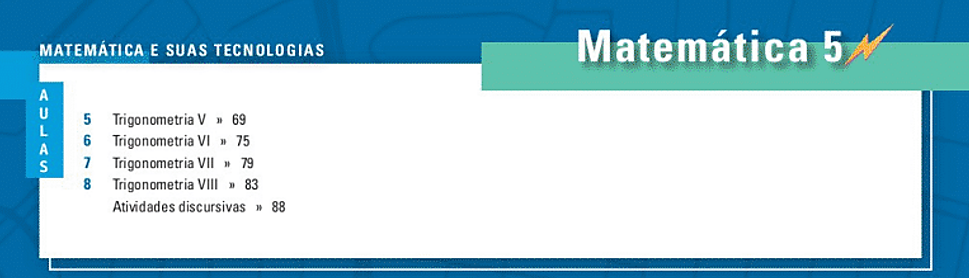 ETAPA 1 – ACESSO via Google Meet, através do login SAS > Sala de Aula SAS: https://online-classroom.portalsas.com.br/> Páginas de conteúdos (caso não acesse o GoogleMeet): 69 a 88.*Caso você não consiga acessar a aula online, fale com a coordenação. Acompanhe a resolução das questões  pelo gabarito enviado pelo professor.ETAPA 2 – ATIVIDADE DE CLASSE> AULA 06 - q4) – ATIVIDADES DE APROFUNDAMENTO. p. 78;> AULA 07 - q5) – ATIVIDADES PROPOSTAS. p. 80 e 81;> AULA 08 – q3) – ATIVIDADES ESSENCIAIS. p. 85;> AULA 08 – q4) – ATIVIDADES ESSENCIAIS. p. 85.►5ª AULA:  17:05’- 18:00’ –  QUÍMICA 1 - PROFESSOR RENATO DUARTE QUÍMICA 3 – AULA 8: PROPRIEDADES PERIÓDICAS FÍSICAS ETAPA 1 – ACESSO via Google Meet. Link disponibilizado no momento da aula.Caso você não consiga acessar a aula online, fale com a coordenação e assista à videoaula abaixo. https://youtu.be/IVaIi-YcYCUETAPA 2 – Realizar as ATIVIDADES ESSENCIAIS – PÁG. 57 E 58.*Caso você não consiga acessar a aula online, fale com a coordenação. Acompanhe a resolução das questões  pelo gabarito enviado pelo professor.►6ª AULA: 18:00’ –18:55’  – GEOGRAFIA 1     – PROFESSOR WERBSON FALCÃO  CAPÍTULO  11: RELEVO DO BRASILPasso 1 – Aula online pelo Google Meet. (o link será enviado no início da aula).Caso você não consiga acessar a aula online, fale com a coordenação e assista à videoaula abaixo. https://www.youtube.com/watch?v=RoGwtliBZFM